ПроектСовещание глав регионов на 10 ММХС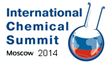 Тематический план В 2014 году оргкомитет Химического саммита выделил три стратегических подотрасли химической промышленности и поставил перед собой задачу построить модели перехода от сырьевой модели экономики к высокотехнологичной в базовых направлениях в короткие сроки (3-5 лет). Данные направления, по мнению оргкомитета, являются ключевыми не только для российской химии, но для российской экономики в целом. Газохимия.Отказ от нефти в качестве базового сырья при получении этилена (газа) и внедрение газохимических процессов в крупнейших экономиках мира привел к возникновению серьезного дисбаланса в себестоимости продукции химической промышленности, являющихся продуктами переработки этилена. Так, по данным TheChemicalJournal, себестоимость этилена, полученного газохимическими методами, в США, в Китае, на Ближнем Востоке составляла в 2014 году от 200 до 300$ на тонну против 1000$ на тонну этилена, полученного из нафты, в Российской Федерации. В ходе дальнейших переделов (в частности, в полимеры) в силу высокой энергоемкости российских производств и ряда других системных причин дисбаланс себестоимости возрастает. Этот дисбаланс в условиях открытого рынка привел к тому, что более 50% потребляемой в стране продукции химического комплекса импортируется. По консолидированному мнению руководителей крупных предприятий-производителей базового мономера, альтернативы скорейшему переходу с нефти на газ в качестве исходного сырья нет. Только такое решение позволит в короткие сроки вдвое снизить текущие затраты на выпуск этилена и «забрать назад» большую часть внутреннего рынка семи-восьми переделов химической продукции, отказавшись от импорта. Для реализации данной стратегии не нужно менять технологии производства этилена, но необходимо восстановить газотранспортные «капилляры» и наладить поставки газовых фракций к местам переработки. Анализ механизмов реализации означенной задачи проведен экспертами отрасли коллективно. Докладчик  представит газохимические технологии, лидирующие в мире, внедрение которых в России наиболее вероятно. Проведены расчеты стоимости транспортных и перерабатывающих мощностей, прибыль, сроки и риски, определены задачи участников рынка и регионов РФ при одновременном запуске названных проектов. В роли спикера выступит Яруллин Рафинат Саматович, заслуженный химик РФ, разработчик стратегий развития НГХК РТ. Агрохимия.В течение последних 30 лет в стране планомерно сворачивалось применение минеральных удобрений. Если в 1990 году из 16 млн тонн произведенных удобрений 13,2 млн тонн, или 75%, поставлялись на внутренний рынок, то в 2013 году из 18,2 млн тонн произведенных удобрений лишь 2,4 млн тонн, или 6%, остались на родине. Минералы регулярно выносятся из почвы аграрными культурами и более туда не возвращаются. Что непосредственно и самым отрицательным образом влияет на качество производимой в России пищевой продукции (она не содержит базовых элементов – калия, азота, фосфора – в необходимом для человека объеме) и на урожайность культур (в среднем в 1,5-2 раза ниже, чем в конкурирующих экономиках). Пахотные земли предельно истощены. Данный фактор занимает первое место в числе других проблем, без решения которых восстановление продовольственной безопасности России является невозможным. В 2001-2006 гг. правительством страны совместно с крупными агрохимическими монополиями (6-7 компаний) принимались ограничения экспорта, которые позволяли сохранять за внутренним рынком более значительную долю добытого минерального сырья, а компании-производители создавали и поддерживали собственную систему дистрибуции в регионах. Однако к 2014 году эти договоренности были дезавуированы. Поставки отечественным сельхозпроизводителям приобрели скорее случайный характер и имеют все признаки монополизации и злоупотребления монопольным положением. Так, удобрения, отгружаемые заводами формально по среднемировой цене 4500 руб. за тонну на внутренний рынок, через систему торговых фильтров попадают к сельхозпроизводителям по 13200 руб. за тонну (аммиачная селитра).Перед агроэкономикой страны стоит задача восстановить доперестроечную систему дистрибуции минеральных удобрений с сохранением интересов производителей по обе стороны и восстановлением урожайности, объема производства пищевой продукции.Анализ механизмов реализации означенной задачи проведен экспертами отрасли коллективно. Докладчиком по теме определен Овчаренко Михаил Михайлович, президент Российского агрохимического союза, создатель системы потребительской химии и кооперации в последние годы существования СССР.Полимеры.50% продуктов передела нефтегазохимической отрасли – полимеры. Уровень их потребления населением в значительной мере определяет успехи и доходы глубокой переработки внутри страны. Уровень потребления полимеров на душу населения в России в полтора-два раза ниже, чем в лидирующих экономиках мира. Данная ситуация обусловлена низким уровнем применения прогрессивных материалов в ЖКХ, жилищном строительстве, при строительстве дорог. В зарубежной практике условием таких применений является т.н. «принуждение к развитию» - законодательно закрепленные нормы строительства, которые в России до сих пор не приняты. В то же время, для некоторых видов полимеров ограниченное внутреннее производство обусловлено не низким спросом со стороны строительных отраслей, а острой нехваткой сырья-мономера, этилена. Организационно простое решение нормативной части проблем приведет к экспоненциальному росту спроса на полимеры и продукцию из них на внутреннем рынке, и рост внутреннего предложения в конечном счете упрется в нехватку и высокую стоимость этилена, о чем было сказано в п. 1 программы мероприятия. Таким образом, меры, направленные на рост спроса и потребления в полимерном секторе, коррелируют с задачами п. 1 программы совещания. Одновременно с мерами, направленными на восстановление российского рынка полимеров, предлагается ряд шагов, направленных на интенсивное развитие внутренней переработки полимеров. В частности, проведен анализ таможенной базы импорта готовых изделий из полимеров, определены секторы переработки, в которых оправданно создание крупных единичных мощностей по выпуску готовых изделий из полимеров.Оргкомитетом саммита разработана дорожная карта развития отрасли полимеров и переработки полимеров. Анализ механизмов реализации означенных задач проведен экспертами отрасли коллективно. Докладчиком по теме выступит Микитаев Абдулах Касбулатович, блестящий оратор, видный российский ученый и создатель ряда отечественных полимерных производств.